Csongrád Város PolgármesterétőlSzáma: REF 74-1/ 2023.	Témafelelős: Tóth IrénELŐTERJESZTÉSCsongrád Városi Önkormányzat Képviselő-testületének 2023. augusztus 31.-ei üléséreTárgy: Központi orvosi ügyelet átszervezése, haszonkölcsön szerződés megkötése az Országos Mentőszolgálattal a feladat ellátáshoz szükséges minimum tárgyi feltételek biztosítására.Tisztelt Képviselő-testület!Az 1997. évi CLIV. törvény az egészségügyről rendelkezései szerint, az egészségügyi alapellátáshoz kapcsolódó háziorvosi, házi gyermekorvosi és fogorvosi ügyeleti ellátásról a települési önkormányzatok kötelesek gondoskodni.  A 2022. évi LXXIII. törvény kihirdetésével módosultak az egyes egészségügyi tárgyú törvények. Az egészségügyi ellátások átalakításának fő célkitűzései „Az egészségben eltöltött évek számának további növelése, az egészségügyi rendszer széttagoltságának és a területi különbségeknek a csökkentése, az egészségügyi rendszer összehangolt feladatellátása, a kiszámítható, állandó helyen elérhető orvosi ügyeleti ellátás biztosítása, valamint az Országos Mentőszolgálat szerepének erősítése az országos ügyeleti ellátásban, az egészségügyi ellátás körében az ellátottak által felkérhető személyes segítő igénybevétele, a tartós ápolásra-gondozásra szorulók részére szakápolási központok kapacitásbővítése, az alapellátási praxisok szakmai megerősítése és a területi különbségek kiegyenlítése, egységes alapellátási háttér informatikai rendszer kialakítása, a többlet gyógyító tevékenység hatékonyabb jutalmazása, továbbá az egészségügyi rendszer működésének átláthatóbbá tétele”. A módosítás értelmében átalakul a jelenlegi háziorvosi ügyeleti rendszer. 2023. január 1-től hónapról-hónapra folytatódik az egységes ügyeleti rendszer kialakítása. A teljes átalakítást 2024. február 29-ig hajtják végre. Az átszervezést követően, 22 óra után, az Országos Mentőszolgálat (továbbiakban: OMSZ) látja el majd a háziorvosi és a házi gyermekorvosi ügyeletet, míg a fogorvosi ügyelet marad önkormányzati kézben. Az új alapellátási ügyeleti rendszer a csongrádi járásban várhatóan 2023. október 01 napjával indul (előterjesztés 1 sz. melléklete). Két elemből fog állni, a háziorvosi ügyeleti rendelés és sürgősségi ügyelet biztosításából. Ez azt jelenti majd, hogy a háziorvosok hétköznap délután 16.00 óra és este 22.00 óra között a kijelölt orvosi rendelőben fogják a háziorvosi ügyeleti rendelést ellátni.  Hétvégén és munkaszüneti napokon,  reggel 08.00 és délután 14.00 óra között ügyelnek majd a háziorvosok. Az ügyeleti orvosi rendelő helyszíne a jelenlegi központi orvosi ügyelet, 6640 Csongrád, József A. u. 1. sz. alatt, a csongrádi Mentőállomáson lesz elérhető. A háziorvosi ügyeleti rendelési időn kívül eső időszakokban a sürgősségi ellátást az Országos Mentőszolgálat fogja biztosítani. A Központi orvosi ügyelet működtetését 2016. január 01 napjával átvette a Dr. Szarka Ödön Egyesített Egészségügyi és Szociális Intézmény, (továbbiakban Intézmény) 6640 Csongrád, Gyöngyvirág u 5. Az Intézmény szervezeti egysége a 6640 Csongrád, József A. u. 1. sz. alatti telephelyen működő központi orvosi ügyelet. Az Intézmény Csongrád - Csanád Vármegyei Kormányhivatal Szentes Járási Hivatal Népegészségügyi Osztálya által kiadott működési engedélyében rögzítettek szerint működtette a feladatellátást, biztosítva a személyi és tárgyi feltételeket. A 6640 Csongrád, József A. u. 1. sz. alatti épület tulajdonosa az OMSZ intézmény bérli az ügyeleti feladatellátáshoz szükséges helységeket, és a diszpécserszolgálat központ használatára használati díjat fizet az OMSZ - nak.Az orvosi ügyeleti feladatok átadása kapcsán az egységes ügyeleti rendszer kialakításához szükséges tárgyi minimum feltételek vonatkozásában az eszközöket ingyenesen használatba át kell adni az OMSZ részére, haszonkölcsön szerződés megkötésével. A haszonkölcsön szerződés tervezete az előterjesztés 2 sz. mellékletében olvasható. A szerződés mellé csatolásra került részletes átadandó eszközlista. Az átalakítást követően, 2023.10. 01.után az Intézménynek a diszpécser szolgáltatásért és helységhasználatért nem kell fizetni, mert az új üzemeltető a tulajdonos OMSZ. lesz.Mint ahogyan azt az előterjesztés is tartalmazza, az ügyeleti rendszer átalakítása hónapról – hónapra történik, időben behatárolni nem lehetett pontosan. Csongrád Városi Önkormányzat 2023. évi költségvetésében az ügyeleti feladatellátást 2023.07.31.-ig tervezte. Az átszervezés idejének valószínűsíthető ideje várhatóan 2023.10.01. Az Intézménynek a két hónapos feladatellátásra a költségvetését meg kell tervezni. 2023. augusztus és 2023. szeptember hónapra a központi orvosi ügyelet feladatellátásának költségei az alábbiak szerint alakulnak. ORVOSI ÜGYELETI TEVÉKENYSÉGAz Intézmény az orvosi ügyelet személyi feltételeit szerződéssel biztosítja. Szerződésben áll az ügyeletvezető főorvossal, az ügyeletben dolgozó orvosokkal. Az ügyeli ellátás szervezési feladatainak ellátására, a gépkocsivezetők és az asszisztensek foglalkozatásra, szerződésben áll a Csongrád – Med. Bt.- al, Kiri Leila ev. és Szűcs Béla ev.- val. A szerződések felmondási ideje 30 nap. Az Intézmény vezetője kezdeményezte az OMSZ. - nál hogy írásban legkésőbb harminc nappal az átszervezés előtt írásban értesítsék az Intézményt a szerződések felbontása érdekében.Kérem, a Tisztelt Képviselő-testületet az előterjesztés megvitatására és a határozati javaslat elfogadására.HATÁROZATI JAVASLATCsongrád Városi Önkormányzat Képviselő-testülete megtárgyalta a „Központi orvosi ügyelet átszervezése, haszonkölcsön szerződés megkötése az Országos Mentőszolgálattal a feladat ellátáshoz szükséges minimum tárgyi feltételek biztosítására.” tárgyú előterjesztést, és az alábbi döntést hozza:Csongrád Városi Önkormányzat Képviselő – testülete tudomásul veszi az egységes ügyeleti rendszer kialakítását és a Dr. Szarka Ödön Egyesített Egészségügyi Intézmény 6640. Csongrád József A u. 1. sz. alatti központi orvosi ügyelet átszervezését az Országos Mentőszolgálat feladatellátásába, 2023.10.01. napjával. A jelenleg érvényben levő szerződések az OMSZ. kihirdetése és írásos értesítése után harminc nappal az átszervezés előtt kerüljön felbontásra.Felelős: Tóth Irén intézményvezető Határidő: folyamatosCsongrád Városi Önkormányzat hozzájárulását adja és felhatalmazza a polgármestert a mellékletben szereplő tartalommal a haszonkölcsön szerződés aláírására az Országos Mentőszolgálattal.Felelős: Bedő tamás polgármester,              Országos MentőszolgálatHatáridő: azonnalCsongrád Városi Önkormányzat hozzájárulását adja a Dr. Szarka Ödön Egyesített Egészségügyi és Szociális Intézmény által működtetett központi orvosi ügyelet üzemeltetéséhez, 2023. augusztus és 2023. szeptember hónapra vonatkozóan, 9 177 500 Ft azaz kilencmillióegyszázhetvenhétezerötszáz forint önkormányzati támogatás kifizetéséhez.Erről jegyzőkönyvi kivonaton értesítést kap:Képviselő-testület tagjaiEgészségügyi referens és általaaz érintettekCsongrád, 2023. augusztus 22.                                        Bedő Tamás                                                                                                         polgármesterREF 74-1/ 2023. előterjesztés 1 sz. melléklete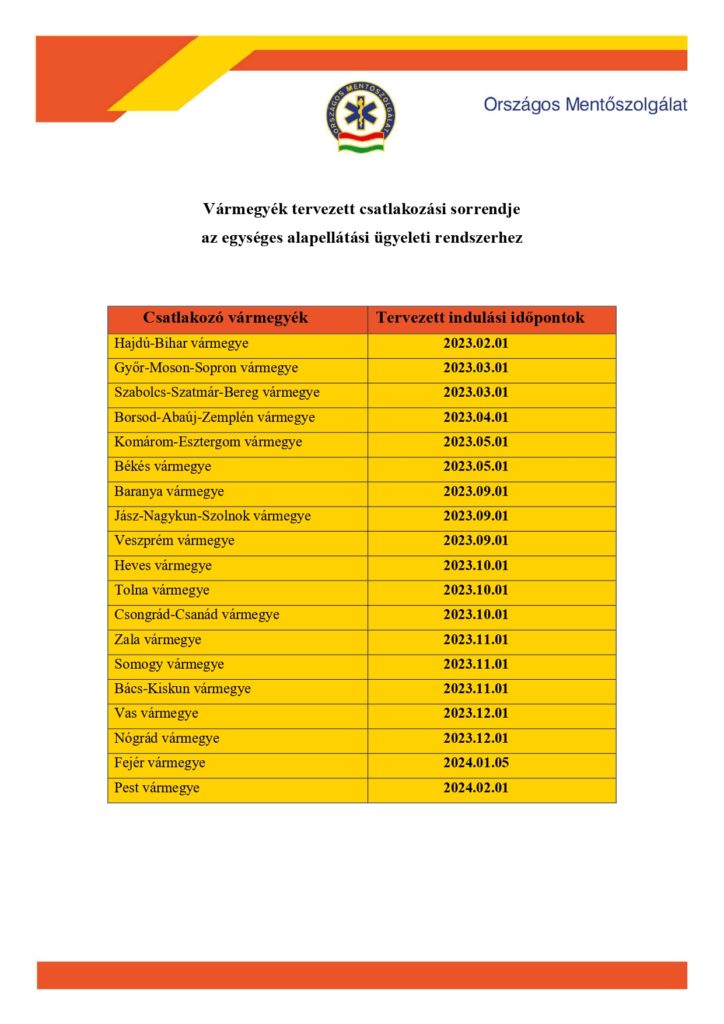 Forrás: Országos Mentőszolgálat honlapjaREF 74-1/ 2023. előterjesztés 2 sz. mellékleteHASZONKÖLCSÖNSZERZŐDÉS(ingó dolog)amely létrejött egyrészről a Csongrád Városi Önkormányzat (székhely: 6640 Csongrád, Kossuth tér 7., törzskönyvi azonosító szám: 726896, adószám: 15726896-2-06, bankszámlaszám: 11735050-15354721, képviseli: Bedő Tamás polgármester): Kölcsönadó, továbbiakban Kölcsönadómásrészről az Országos Mentőszolgálat (1055 Budapest, Markó u. 22., adószám: 15309989-2-41, bankszámlaszám: MÁK 10032000–01491687-00000000, képviseli: ……………………… főigazgató) Kölcsönvevő, továbbiakban Kölcsönvevő, OMSZközött – (a továbbiakban együttesen: Szerződő Felek) az alábbi feltételek szerint:I. Szerződés tárgya1. A Kölcsönadó tulajdonát képezi(k) az alábbi táblázatban összesített eszköz(ök) (a továbbiakban: Eszköz), amelyet jelen szerződéssel ingyenesen, határozott/határozatlan időtartamra a Kölcsönvevő használatába ad. A Felek kölcsönösen nyilatkoznak, hogy jelen szerződés hatálya alatt az Eszköz a Kölcsönadó tulajdonában marad.II. Felek jogai és kötelezettségei2.1. A Kölcsönvevő az Eszközt …………………………………..napján használatra átveszi.2.2. A Kölcsönadó kiköti, hogy az Eszközt az Országos Mentőszolgálat ügyeleti feladatinak ellátásához   biztosítja. A Kölcsönvevő az eszköz nyilvántartásával a(z)……………… Regionális Mentőszervezet ………………………………………………… (név, beosztás), a napi karbantartás irányításával…………………………. vezető mentőtisztet vagy állomásvezetőt (név, beosztás) bízza meg. Az eszköz leltárba vételéről a Kölcsönvevő a mindenkor hatályos Eszközök és Források leltárkezelési szabályzata szerint gondoskodik.2.3. Az átvételt követően a Kölcsönvevő az Eszközt folyamatosan jogosult rendeltetésszerűen a feladatai ellátásához használni. A Kölcsönvevő bármely, az Eszköz használatát érintő eseményről köteles a Kölcsönadót tájékoztatni.III. Pénzügyi rendelkezések3.1. A Felek rögzítik, hogy az Eszköz fenntartásával, egyszer használatos/fogyó eszközök pótlásával, karbantartásával kapcsolatos költségeket a szerződés ideje alatt a Kölcsönvevő viseli. IV. Szerződés hatálya4. A Felek jelen haszonkölcsön szerződést 2023.  …………………napjától terjedő határozott/határozatlan időtartamra kötik.V. Kapcsolattartás5. Felek a szerződés rendelkezéseinek érvényesülése érdekében egymással együttműködnek, és kölcsönösen segítik egymást. A szerződés megkötése után felmerülő, a szerződés teljesülését akadályozó körülményről Felek a lehető legrövidebb időn belül kötelesek egymást tájékoztatni.Kapcsolattartó személy a Kölcsönvevő részéről:Név/beosztás: Telefon: e-mail: Kapcsolattartó személy a Kölcsönadó részéről:Név/beosztás: Tóth Irén, a Dr. Szarka Ödön Egyesített Egészségügyi és Szociális Intézmény igazgatójaTelefon: 20/777-8351e-mail: tothiren@csongrad.huA Felek rögzítik, hogy a kapcsolattartók személyében történő változás közöttük szerződésmódosítást nem igényel.VI. Titoktartás, adatvédelem6.1. Felek rögzítik, hogy a szerződésben megadott személyes adataik kezelése a mindenkor hatályos jogszabályoknak – így különösen az Info.tv., valamint az általános adatvédelmi rendelet (GDPR) rendelkezéseinek – megfelelően a szerződés teljesítéséhez szükségesek; kapcsolattartóik adatait a szerződés keretén belül, jogos érdekük alapján adják át egymásnak az adatkezelési célhoz szükséges mértékben és ideig. A kapcsolattartói adatok kezelése tekintetében a szerződéses felek önálló adatkezelőnek minősülnek.6.2. Felek kötelezik magukat arra, hogy a szerződés teljesítése során tudomásukra jutott adatokat, információkat a szerződés időbeli hatályától függetlenül bizalmasan kezelik, azokat harmadik személy részére nem adják át, különös tekintettel az üzleti és egyéb titoknak minősülő adatokra, valamint – amennyiben a szerződés az OMSZ által végzett közfeladatot is érinti –  az egészségügyi adatokra. Jelen rendelkezés nem érinti a szerződés azon részeit, melyek az OMSZ közfeladatot ellátó szerv jogállásából fakadóan az Info.tv. alapján bárki számára hozzáférhető közérdekű, vagy közérdekből nyilvános adatnak minősülnek. VII. Szerződés megszűnése7.1. Az indokolás nélküli rendes felmondás joga 15 napos felmondási idővel gyakorolható. Az azonnali hatályú felmondásra a Polgári Törvénykönyvről szóló 2013. évi V. törvény 6:359.§ (4) bekezdésében rögzített esetekben van lehetőség.7.2. A szerződés megszűnésekor a Kölcsönvevő köteles az Eszközt a Kölcsönadónak visszaszolgáltatni.VIII. Vegyes rendelkezések8.1. Jelen szerződés mindkét fél általi aláírás napján, amennyiben az aláírásokra nem egyidejűleg kerül sor, az azt utolsóként aláíró fél aláírásának napján lép hatályba a IV. pontban megjelölt időtartamra szól.8.2. Felek kölcsönösen kijelentik, hogy rendelkeznek minden olyan felhatalmazással, amely jelen szerződés megkötéséhez szükséges, és képesek a jelen szerződésben foglaltak teljesítésére.8.3. Felek kölcsönösen kijelentik, hogy a közöttük létrejött szerződést az időközben esetlegesen bekövetkező jogszabályváltozásokra tekintettel, azokkal összhangban írásban módosítják. Jelen szerződést a Felek csak írásban jogosultak módosítani.8.4. Jelen szerződésben nem szabályozott kérdésekben a hatályos jogszabályi rendelkezések, különösen a Ptk. haszonkölcsönre vonatkozó rendelkezései az irányadók. Felek a közöttük felmerülő vitás kérdéseiket elsődlegesen egyezséggel kísérlik meg rendezni és csak ennek eredménytelensége esetén fordulnak a jogvita elbírálására az illetékes bírósághoz, az általános illetékességi szabályai szerint járnak el.8.5. Felek egybehangzóan kijelentik, hogy jelen 4 (négy) egyező példányban szerkesztett szerződés teljeskörűen, hiánytalanul és egybehangzóan, valamint helyesen tartalmazza az előzetes tárgyalásaik és egyeztetéseik során kölcsönösen kialakított szerződéses akaratukat, amely a jelen szerződésben foglalt nyilatkozataikkal mindenben megegyezik, így azt elolvasás és értelmezés után, mint akaratukkal mindenben megegyezőt írnak alá.Kelt: Csongrád, 2023. augusztus ..				Kelt: 	……………………………Bedő Tamás polgármester					                         Kölcsönadó						KölcsönvevőDátum:								Pénzügyileg ellenjegyzem:Várható bevételek 2023.08.01-től 09.30-igVárható bevételek 2023.08.01-től 09.30-igNEAK támogatás5 874 800Támogatás Községektől798 806Bevételek összesen:6 673 606Várható kiadások 2023.08.01-től 09.30-igVárható kiadások 2023.08.01-től 09.30-igSzakmai anyagok184 600Üzemeltetési anyagok42 200Informatikai szolg-ok12 304Egyéb komm. szolg-ok9 590Bérleti és lízingdíjak280 000Szakmai tev. seg. szolg-ok15 140 000Egyéb szolgáltatások90 930Műk. célú ÁFA91 482Kiadások összesen: 15 851 106Kért önkormányzati támogatás a kettő hónapra:  9 177 500Felelős: Bedő tamás polgármesterHatáridő: azonnalBerendezés -  eszköz neveBerendezés -  eszköz neveBerendezés -  eszköz neveSzámítógépBeöntő készletEgyszer használatos infúziós szerelékNyomtatóVesetálakInfúziós oldatInternet hozzáférésViezelet vizsgálati gyors tesztIntravénás kanülTelefon-mobil telefonVizelet gyüjtő edényIzolációs takarókHáziorvosi szoftverSzemély mérlegBabyhaler spacerVizsgáló ágyMérőszalagRugós heverőVizsgáló lámpaMagasságmérőÉjjeli szekrényBútorzatNyelvlapocokAsztali lámpaHideg- meleg vizes orvosi csaptelep, fertőtlenítési és törlési lehetőséggelBőrfertőtlenítőkPupilla lámpaFűtés- világításEgyszer használatos fecskendők különböző méretbenHőmérőHűtőszekrényEgyszer használatos injekciós tűk különböző méretbenSebészeti csipeszek, ollókVérnyomásmérő, vérnyomásmérő mandzsettasorEgyszer használatos perkutan vénakanülök, szárnyas tűk Gyomormosó szettEKG készülékEgyszer használatos vizelet katéterek vizelet katéterek különböző méretbenSzínlátást vizsgáló könyvSzívókészülékOszcillometerKülönböző méretű steril és nem steril kötszerekEgy szerhasználatos szívó katéterek különböző méretbenVércukor mérőEgyszer használatos gumikesztyűk és gumiujjakLélegeztető ballon felnőttFonendoszkópOtoskópLélegeztető ballon gyermekReflex kalapácsDesmares-kanálMayo tubus különböző méretbenVárószékekÍróasztalokGyógyszer szekrényDefibrillátorPolc